એકંદર પરિણામોગ્રેડ 4 અંગ્રેજી ભાષાની કળા વિદ્યાર્થીઓને 11 આવશ્યક તત્વો સાથે સંબંધિત 55 કૌશલ્યોમાં તેમની સિદ્ધિ દર્શાવવાની મંજૂરી આપે છે. [વિદ્યાર્થીનું નામ] સ્પ્રિંગ 2023 દરમિયાન 55 કૌશલ્યોમાંથી __ માં નિપુણતા પ્રાપ્ત કરી છે. એકંદરે, વિજ્ઞાનમાં [વિદ્યાર્થીનું નામ] ની નિપુણતા ચાર પ્રદર્શન શ્રેણીઓની ____ માં આવી: _________. [વિદ્યાર્થીનું નામ] માં જે વિશિષ્ટ કૌશલ્યોમાં નિપુણતા છે અને જેમાં નિપુણતા નથી તે [વિદ્યાર્થીના નામ] ની લર્નિંગ પ્રોફાઇલમાં મળી શકે છે.ઉભરતા	લક્ષ્યની નજીકલક્ષ્ય પર	આગળ પડતાંવિસ્તારબાર આલેખ વિસ્તાર દ્વારા નિપુણતા પ્રાપ્ત કરેલ કુશળતાના ટકાનો સારાંશ આપે છે. ધોરણ દીઠ વિવિધ સ્તરો પર સામગ્રીની ઉપલબ્ધતાને કારણે તમામ વિદ્યાર્થીઓ તમામ કૌશલ્યોની પરીક્ષા આપતા નથી.ELA.C1.1: ટેક્સ્ટના નિર્ણાયક તત્વો નક્કી કરો __%15 કૌશલ્યોમાંથી _ માં નિપુણELA.C1.2: ટેક્સ્ટની સમજણનું નિર્માણ	 __%20 કૌશલ્યોમાંથી _ માં નિપુણ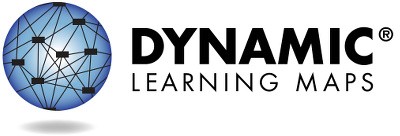       2 માંથી પૃષ્ઠ 1સંસાધનો સહિત વધુ માહિતી માટે, કૃપા કરીને https://dynamiclearningmaps.org/states ની મુલાકાત લો.યુનિવર્સિટી ઓફ કેન્સાસ. સર્વહક સ્વાધીન. માત્ર શૈક્ષણિક હેતુઓ માટે. પરવાનગી વિના વાણિજ્યિક અથવા અન્ય હેતુઓ માટે ઉપયોગ કરી શકાશે નહીં. “Dynamic Learning Maps” એ યુનિવર્સિટી ઓફ કેન્સાસનો ટ્રેડમાર્ક છે.પર્ફોમન્સ પ્રોફાઇલ, ચાલુELA.C1.3: ટેક્સ્ટમાંથી વિચારો અને માહિતીને એકીકૃત કરો __%5 કૌશલ્યોમાંથી _ માં નિપુણELA.C2.1: વાતચીત કરવા માટે લેખનનો ઉપયોગ કરો __%15 કૌશલ્યોમાંથી _ માં નિપુણ+આ ક્ષેત્રમાં કોઈ તત્વોનું મૂલ્યાંકન કરવામાં આવ્યું નથીવિસ્તાર બનાવતા દરેક આવશ્યક તત્વોમાં [વિદ્યાર્થીનું નામ] ના પર્ફોમન્સ વિશે વધુ માહિતી લર્નિંગ પ્રોફાઇલમાં આપેલ છે.સંસાધનો સહિત વધુ માહિતી માટે, કૃપા કરીને https://dynamiclearningmaps.org/states ની મુલાકાત લો.               2 માંથી પૃષ્ઠ 24થા ગ્રેડની અંગ્રેજી ભાષાની કળા આવશ્યક તત્વોમાં [વિદ્યાર્થીનું નામ] પર્ફોમન્સનો નીચે સારાંશ આપેલ છે. આ માહિતી [વિદ્યાર્થીનું નામ] ની સ્પ્રિંગ 2023 દરમિયાન લેવાયેલ તમામ DLM પરીક્ષાઓ પર આધારિત છે. વિદ્યાર્થીના નામનું મૂલ્યાંકન 11 આવશ્યક તત્વોમાંથી __ અને 4થાગ્રેડમાં અપેક્ષિત 4 ક્ષેત્રોમાંથી _ પર કરવામાં આવ્યું હતું.મૂલ્યાંકન દરમિયાન જે તે સ્તરની નિપુણતાનું પ્રદર્શન કરવાથી આવશ્યક તત્વમાંના તમામ અગાઉના સ્તરોની નિપુણતા ધારવામાં આવે છે. આ કોષ્ટક વર્ણન કરે છે કે તમારા બાળકે મૂલ્યાંકનમાં કયા કૌશલ્યોનું પ્રદર્શન કર્યું અને તે કૌશલ્યો ગ્રેડ સ્તરની અપેક્ષાઓ સાથે કેવી રીતે સરખાવાશે.આ વર્ષે નિપુણતા મેળવેલ સ્તરોઆ આવશ્યક તત્વ પર નિપુણતાની કોઈ સાબિતી નથીઆવશ્યક તત્વ ચકાસાયેલ નથી2 માંથી પૃષ્ઠ 1આ રિપોર્ટનો હેતુ સૂચનાત્મક આયોજન પ્રક્રિયામાં પુરાવાના એક સ્ત્રોત તરીકેનો છે. પરિણામો ફક્ત વર્ષના અંતના સ્પ્રિંગ મૂલ્યાંકનમાં આપેલ આઇટમના પ્રતિસાદો પર આધારિત છે. તમારું બાળક દરેક સેટિંગ્સમાં જ્ઞાન અને કૌશલ્યને અલગ રીતે દર્શાવી શકે છે તેથી, અહીં દર્શાવેલ અંદાજિત નિપુણતાના પરિણામો તમારું બાળક શું જાણે છે અને શું કરી શકે છે તેને સંપૂર્ણ રજૂ કરી શકશે નહીં.સંસાધનો સહિત વધુ માહિતી માટે, કૃપા કરીને https://dynamiclearningmaps.org/states ની મુલાકાત લો. યુનિવર્સિટી ઓફ કેન્સાસ. સર્વહક સ્વાધીન. માત્ર શૈક્ષણિક હેતુઓ માટે. પરવાનગી વિના વાણિજ્યિક અથવા અન્ય હેતુઓ માટે ઉપયોગ કરી શકાશે નહીં. “Dynamic Learning Maps” એ યુનિવર્સિટી ઓફ કેન્સાસનો ટ્રેડમાર્ક છે.આ વર્ષે નિપુણતા મેળવેલ સ્તરોઆ આવશ્યક તત્વ પર નિપુણતાની કોઈ સાબિતી નથીઆવશ્યક તત્વ ચકાસાયેલ નથી2 માંથી પૃષ્ઠ 2સંસાધનો સહિત વધુ માહિતી માટે, કૃપા કરીને https://dynamiclearningmaps.org/states ની મુલાકાત લો.અંદાજિત નિપુણતા સ્તરઅંદાજિત નિપુણતા સ્તરઅંદાજિત નિપુણતા સ્તરઅંદાજિત નિપુણતા સ્તરઅંદાજિત નિપુણતા સ્તરઅંદાજિત નિપુણતા સ્તરઅંદાજિત નિપુણતા સ્તરવિસ્તારઆવશ્યક તત્વો1234 (લક્ષ્ય)5ELA.C1.1ELA.EE.RL.4.5પરિચિત લોકો, વસ્તુઓ, સ્થાનો અથવા ઇવેન્ટ્સને ઓળખોચિત્રોમાં વસ્તુઓને નામ આપો અથવા ઓળખોપરિચિત વાર્તાની શરૂઆત, મધ્ય અને અંત ઓળખોવાર્તાની લાક્ષણિકતાઓને ઓળખોજે બદલાય છે તે વાર્તાના તત્વોને ઓળખોELA.C1.1ELA.EE.RI.4.1વસ્તુઓના નામો સમજોચિત્રોમાં વસ્તુઓને નામ આપો અથવા ઓળખોમાહિતીના લખાણમાં નક્કર વિગતને ઓળખોમાહિતી લખાણમાં સ્પષ્ટ વિગતો ઓળખોસ્પષ્ટ માહિતી સાથે સંબંધિત શબ્દો ઓળખોELA.C1.1ELA.EE.RI.4.5સમાન અથવા અલગ નિર્ધારિત કરોચિત્રોમાં વસ્તુઓને નામ આપો અથવા ઓળખોચિત્રો અથવા ગ્રાફિક્સમાં પ્રસ્તુત માહિતીને ઓળખોમાહિતીના લખાણની લાક્ષણિકતાઓને ઓળખોલખાણના માળખાકીય હેતુને સમજોELA.C1.2ELA.EE.RL.4.2પરિચિત લોકો, વસ્તુઓ, સ્થાનો અથવા ઇવેન્ટ્સને ઓળખોપરિચિત વાર્તામાં મુખ્ય ઇવેન્ટને ઓળખોપાત્રની ક્રિયાઓ અને તેના અનુરૂપ પરિણામોને ઓળખોપરિચિત વાર્તાની થીમને ઓળખોવાર્તાની વિશિષ્ટ થીમને ઓળખોઅંદાજિત નિપુણતા સ્તરઅંદાજિત નિપુણતા સ્તરઅંદાજિત નિપુણતા સ્તરઅંદાજિત નિપુણતા સ્તરઅંદાજિત નિપુણતા સ્તરઅંદાજિત નિપુણતા સ્તરઅંદાજિત નિપુણતા સ્તરવિસ્તારઆવશ્યક તત્વો1234 (લક્ષ્ય)5ELA.C1.2ELA.EE.RL.4.6વસ્તુઓના નામો સમજોપરિચિત વાર્તામાં પાત્રની ક્રિયાઓને ઓળખોપાત્રની ક્રિયાઓને ઓળખોવાર્તાના વાર્તાકારને ઓળખોવર્ણનકર્તાના દૃષ્ટિકોણને ઓળખોELA.C1.2ELA.EE.RI.4.4વસ્તુઓના નામો સમજોશબ્દોનો અર્થ ઓળખોશાબ્દિક વાક્ય પૂર્ણ કરવા માટે શબ્દો અથવા શબ્દસમૂહોને ઓળખોઅસ્પષ્ટ શબ્દનો અર્થ ઓળખોએક શબ્દના બહુવિધ અર્થો ઓળખોELA.C1.2ELA.EE.L.4.5.cપરિચિત લોકો, વસ્તુઓ, સ્થાનો અથવા ઇવેન્ટ્સને ઓળખોવર્ણનાત્મક શબ્દો ઓળખોશબ્દોના વાસ્તવિક વિશ્વના ઉપયોગોને ઓળખોવિરોધી અર્થો સાથેના શબ્દો ઓળખોસમાન શબ્દના અર્થો સમજોELA.C1.3ELA.EE.RI.4.9વસ્તુઓના નામો સમજોશ્રેણી જ્ઞાન પરથી તારણો મેળવોબે લખાણમાં સમાનતા ઓળખોસમાન વિષય પર માહિતીના લખાણની તુલના કરોલખાણ વચ્ચે સમાનતા અને તફાવતોની તુલના કરોELA.C2.1ELA.EE.L.4.2.aજે શબ્દોમાં અક્ષરોનો સમાવેશ થાય છે તેને સમજોઅપર- અને લોઅરકેસ અક્ષરો વચ્ચે તફાવત કરોકેપિટેલાઇઝેશનનો ઉપયોગ સમજોવાક્યના પ્રથમ અક્ષરને કેપિટલાઇઝ કરોશીર્ષક લખતી વખતે યોગ્ય કેપિટલાઇઝેશનELA.C2.1ELA.EE.L.4.2.dજે શબ્દોમાં અક્ષરોનો સમાવેશ થાય છે તેને સમજોપોતાના નામનો પહેલા અક્ષરોને ઓળખોશબ્દો બનાવવા માટે અક્ષરોનો ઉપયોગ કરોધ્વન્યાત્મક રીતે શબ્દોની જોડણી કરોવિભાજનાત્મક અંત સાથે શબ્દોની જોડણી કરોELA.C2.1ELA.EE.W.4.2.bવસ્તુઓના નામો સમજોલોકો, વસ્તુઓ, સ્થાનો અથવા ઇવેન્ટ્સને ઓળખોવર્ણનાત્મક શબ્દો ઓળખોકોઈ વિષય વિશેના શબ્દો, તથ્યો અથવા વિગતોને ઓળખોવિષય સાથે સંબંધિત તથ્યો અને વિગતો પ્રદાન કરો